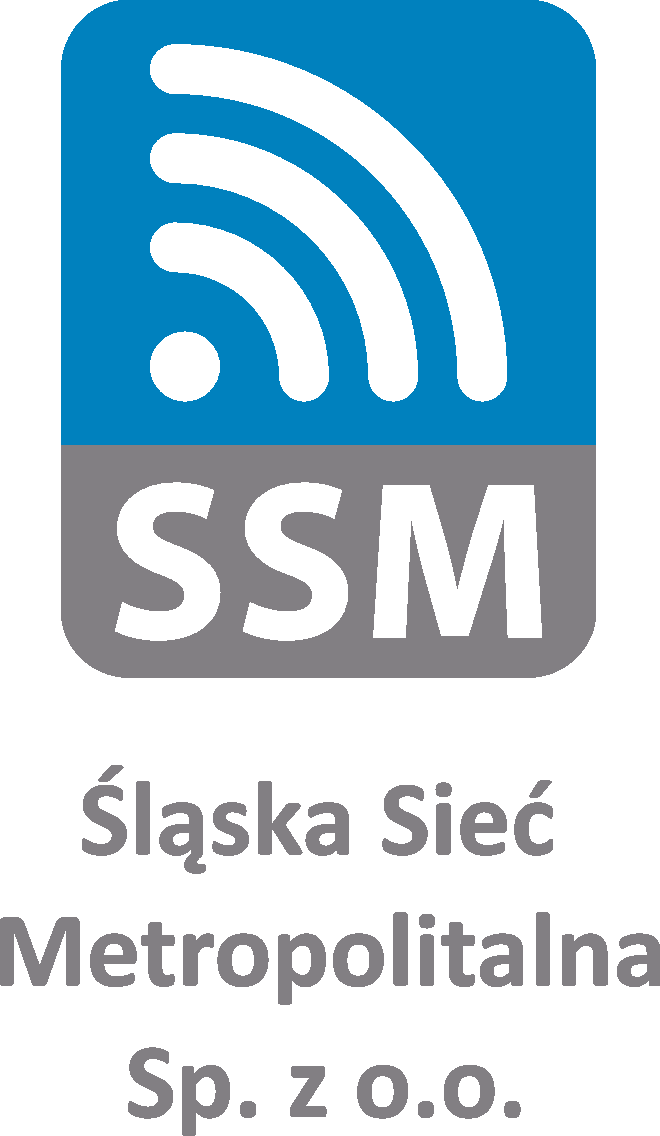 Administrator ds. systemów informatycznych (Linux)Miejsce pracy: GliwiceOsoba zatrudniona na tym stanowisku będzie wykonywała zadania związane m.in. z obsługą i utrzymaniem systemów  teleinformatycznych klientów Spółki.Do głównych zadań osoby zatrudnionej na stanowisku należeć będzie:projektowanie, instalacja i utrzymanie serwerów i aplikacji opartych o rozwiązania z rodziny LINUX,tworzenie i automatyzacja procesów przy użyciu skryptów lub dostępnych narzędzi,konfiguracja usług WEB Server,konfiguracja i administracja systemów poczty elektronicznej,tworzenie infrastruktury serwerowej wykorzystującej rozwiązania konteneryzacji,wdrażanie innych rozwiązań opartych o produkty OpenSource z rodziny LINUX,diagnozowanie i usuwanie awarii oraz udzielanie wsparcia technicznego,tworzenie procedur i dokumentacji oraz współdzielenie wiedzy w zespole,dbanie o bezpieczeństwo i standaryzację rozwiązań,Nasze wymagania to:wykształcenie co najmniej średnie,bardzo dobra znajomość i doświadczenie z systemami operacyjnymi z rodziny LINUX na poziomie administracyjnym (RedHat, CentOS, Suse, Debian, Ubuntu, Kali Linux ),dobra znajomość zagadnień związanych  z bezpieczeństwem systemów LINUX,bardzo dobra znajomość i doświadczenie związane z kontenerami (docker),umiejętność automatyzacji zadań wykorzystując dostępne narzędzia, skrypty i języki (np.: bash, python, perl, ansible, puppet, chef)doświadczenie w konfiguracji i administracji serwerami:http (apache, nginx, tomcat), load balancer (haproxy), pocztowymi (postifx, dovecot),dobra znajomość administracji środowiskami wirtualnymi (Vmware),podstawowa umiejętność konfiguracji systemów MS Windows oraz pakietu MS Office,znajomość elementów infrastruktury sieciowej LAN/MAN/WAN/WLAN,umiejętność tworzenia procedur i dokumentacji,otwartość i chęć podejmowania nowych ambitnych wyzwań,umiejętność samodzielnego poszukiwania rozwiązań i myślenia analitycznego,odpowiedzialność i rzetelność, dyspozycyjność,komunikatywność,prawo jazdy kat. B.Dodatkowym atutem będzie:posiadanie certyfikatów ze szkoleń i/lub kursów obejmujących zakres techniczny opisany w wymaganiach.Oferujemy:stabilne warunki zatrudnienia w ramach umowy o pracę,wynagrodzenie adekwatne do posiadanych kompetencji,ubezpieczenie grupowe na życie,możliwość rozwijania swoich kompetencji i kwalifikacji zawodowych,ciekawą, ambitną, pełną wyzwań pracę, w młodym zespole, w firmie o stabilnej pozycji.Jeśli jesteś zainteresowany/na naszą ofertą prześlij nam list motywacyjny, swoje CV wraz z oświadczeniem zawierającym zgodę na przetwarzanie danych osobowych dla potrzeb niezbędnych do realizacji procesu rekrutacji na adres: rekrutacje@ssm.silesia.pl w temacie „Kandydat na stanowisko Administrator ds. systemów informatycznych” lub składając osobiście w sekretariacie Śląskiej Sieci Metropolitalnej Sp. z o.o. przy 
ul. Bojkowskiej 37P w Gliwicach.Zastrzegamy sobie prawo odpowiedzi jedynie na wybrane oferty pracy.Inne informacje:Nadesłanych ofert nie odsyłamy, a nieodebrane po sześciu miesiącach od dnia naboru podlegają zniszczeniu.ZarządŚląskiej Sieci Metropolitalnej
 Sp. z o.o.